ПАСПОРТ ПРОЕКТА«ЮНЫЕ ЧЕБОКСАРЦЫ УЧАТСЯ ПЛАВАТЬ»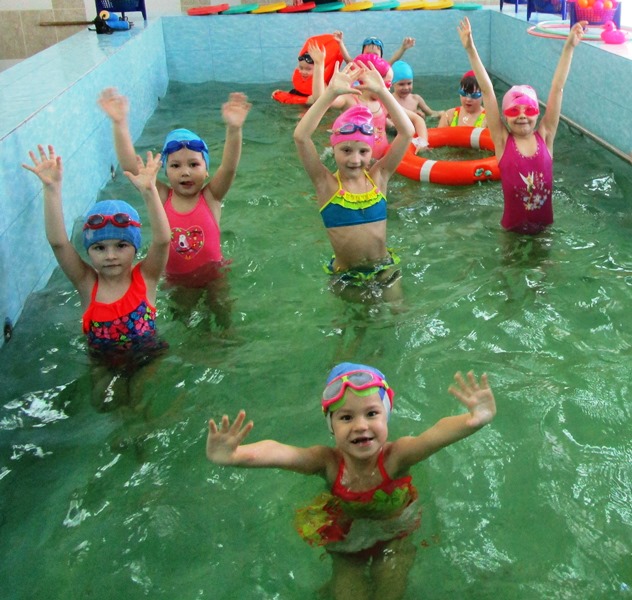 Название проекта«Юные чебоксарцы учатся плавать»Муниципальныйзаказчик Управление образования администрации города ЧебоксарыРазработчики проектаПедагоги МБДОУ «Детский сад № 188» г. ЧебоксарыПрограммно-целевые инструменты проекта- Закон Российской Федерации «Об образовании»;- Федеральный закон о санитарно-эпидемиологическом благополучии населения № 52 от 05.06.2012;- Закон РФ «О защите прав потребителей» №2300-1;- Федеральный закон «Об основах охраны здоровья граждан в Российской Федерации» №323 от 21.11.2011;- СанПиН 2.1.2.1188-03 «Плавательные бассейны. Гигиенические требования к устройству, эксплуатации и качеству воды. Контроль качества»;- Постановление Главного государственного санитарного врача РФ от 26.09.2001 N 24 (ред. от 28.06.2010) "О введении в действие Санитарных правил" (вместе с "СанПиН 2.1.4.1074-01.2.1.4. Питьевая вода и водоснабжение населенных мест. Питьевая вода. Гигиенические требования к качеству воды централизованных систем питьевого водоснабжения. Контроль качества. Гигиенические требования к обеспечению безопасности систем горячего водоснабжения. Санитарно-эпидемиологические правила и нормативы") (Зарегистрировано в Минюсте России 31.10.2001 N 3011);- СанПиН 2.4.1.3049-13 «Санитарно-эпидемиологические требования к устройству, содержанию и организации режима работы дошкольных образовательных организаций».Цель проектаСовершенствование педагогических и организационных условий, способствующих эффективному обучению плаванию детей дошкольного возраста/Задачи проектаУкрепление здоровья и физическое развитие детей.• Формирование необходимого жизненного навыка – плавания.• Создание условий для обучения плаванию:1. детей, не посещающих детский сад;2. воспитанников детских садов, не имеющих бассейн.• Повышение уровня удовлетворенности родительской общественности организацией плавания в ДОУ.• Создание информационного пространства для социально-просветительское деятельности, открытости и прозрачности реализации проекта.• Выработка единого стратегии по обучению плаванию дошкольников в учреждениях города.• Создание нормативно-правовой базы сопровождения проекта.• Повышение профессиональной компетентности кадровых ресурсов, участвовавших в ходе реализации проекта.• Обогащение материально-технической базы дошкольного учреждения.Целевые индикаторы и показатели проекта- Снижение уровня заболеваемости доли воспитанников и повышение уровня физического развитие детей.- Увеличение удельного веса воспитанников, прошедших курс обучения плаванию, умеющих плавать.- Разработаны и реализуются проекты для детей дошкольного возраста города Чебоксары, не посещающих ДОУ или посещающих ДОУ, где нет бассейна.- 95% родительской общественности удовлетворены организацией плавания в детских садах города.- Высокий рейтинг учреждений, реализующих проект- Эффективная система работы по обучению плаванию дошкольников в учреждениях города:а) в 100% ДОУ, реализующих проект, разработан собственный подпроект по плаванию;б) Полная обеспеченность(100%) нормативным и методическим сопровождением в каждом ДОУ, реализующим проект.- Увеличение доли педагогов, профессионально активных, повышающих квалификационный уровень, использующих современные и вариативные технологии;- Увеличение суммы внебюджетных средств, направленных на улучшение материально-технической базы ДОУСроки реализации проектаСентябрь 2019 – август 2020 г.ИсполнителимероприятийПедагоги, дети, родители МБДОУ «Детский сад № 188» г. Чебоксары